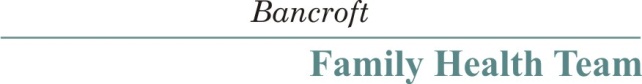 Family Health Teams (FHTs) use a patient centred approach to primary health care that brings together doctors, nurses, nurse practitioners, social workers and other health care professionals to coordinate the highest possible quality of care for patients – when they need it and as close to home as possible.  FHTS are a key component of Ontario’s health care plan to reduce wait times, improve access to doctors and nurses, and keep Ontarians healthy.Registered Nurse12 Month Maternity Leave Replacement PositionThis position involves working 2 to 3 days per week in our Chronic Disease Management Programs.  Preferred candidate will be experienced in chronic disease management including diabetic, hypertension, and smoking cessation programs.  You will provide a complete spectrum of care in collaboration with the primary care providers and members of our team.  Must be able to work independently and demonstrate motivation and initiative.  A degree in Nursing and registration with the College of Nurses of Ontario is required.  Certified Diabetes Educator Certification and proficiency in the use of electronic health records would be an asset.Candidates are asked to submit a resume and cover letter by Friday, October 5th, 2018 to Sandra McGrath, Executive Director, Bancroft Family Health Team, at smcgrath@bancroftfht.comWe thank all interested applicants; however, only those selected for an interview will be contacted.